Приложение №1 
к решению Совета депутатов 
муниципального образования 
Токсовское городское поселение 
от ____ января 2018 года №___К А Р Т А  П Л А Н  Г Р А Н И ЦОсобо охраняемой природной территории местного значения"Охраняемый природный ландшафт озера Вероярви"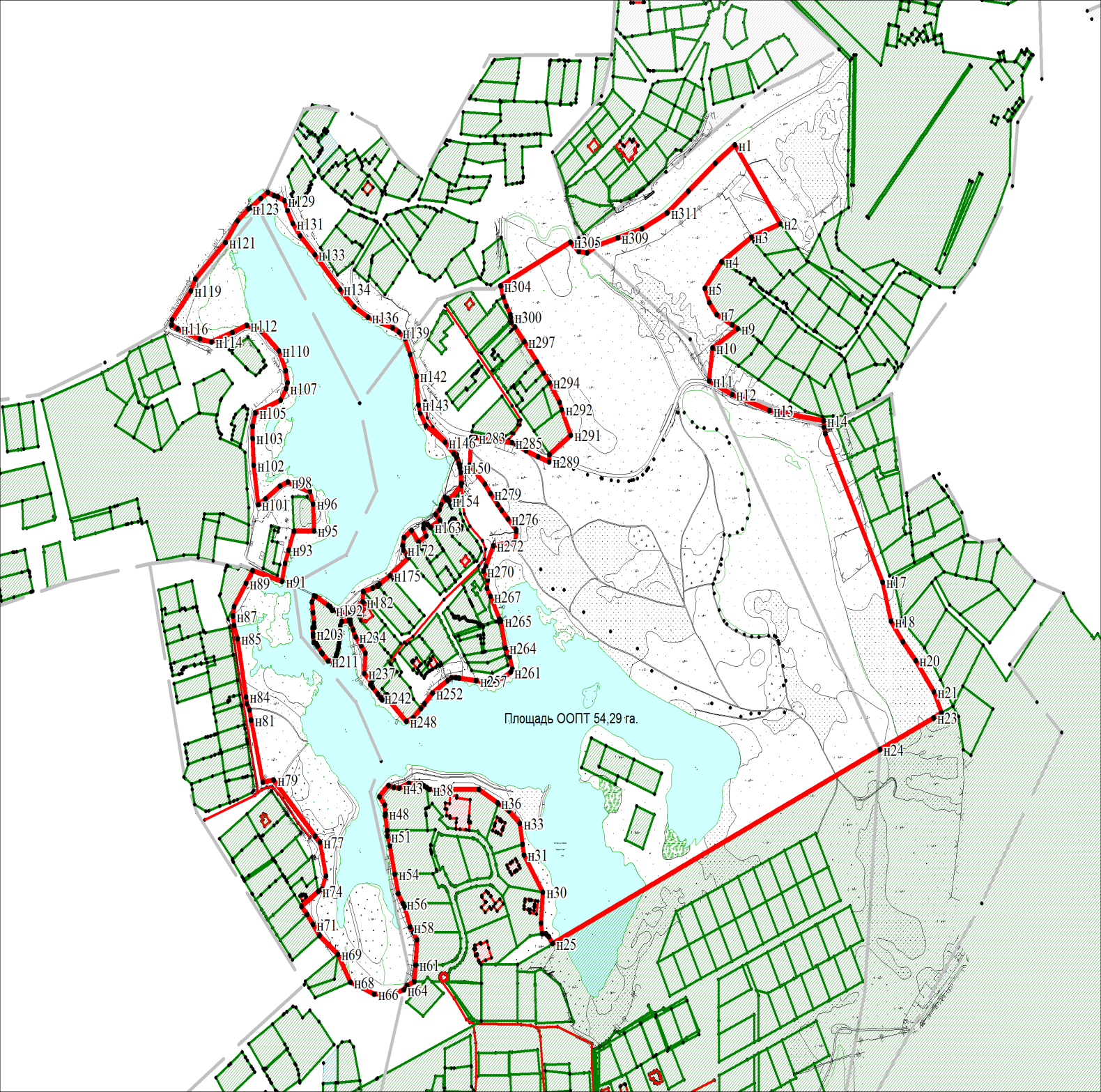 Система координат: МСК – 64Масштаб 1:2000